HIGHER EDUCATION PREPARATIONHIGHER EDUCATION PREPARATIONHIGHER EDUCATION PREPARATIONACCOMMODATION1HALLS OF RESIDENCE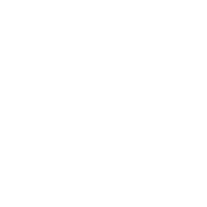 1Most first-year students choose to live in halls of residence, as they can offer a straightforward way of moving away from home and transitioning to independent living.2PRIVATE-RENTED HOUSING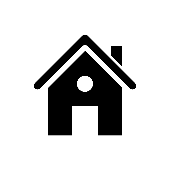 2Colleges and universities can typically only offer their halls of residence to students in their first year. For some students, a house or flat share may be the best option for their first year.THINGS TO CONSIDERCollege/university and company websites will have details of their accommodation options and the prices they charge. If possible, book a tour/viewing, as photographs on websites may not show the whole picture. You can also use web forums, such as The Student Room (https://bit.ly/2X8wJ9N), to ask students what they think about their accommodation.MY ACCOMMODATION RESEARCHSLN Connect is funded by the Office for Students and works in partnership with the Chichester College Group to provide free and impartial information, advice and guidance on progression pathways (including college and university study and apprenticeships).SLN Connect is funded by the Office for Students and works in partnership with the Chichester College Group to provide free and impartial information, advice and guidance on progression pathways (including college and university study and apprenticeships).SLN Connect is funded by the Office for Students and works in partnership with the Chichester College Group to provide free and impartial information, advice and guidance on progression pathways (including college and university study and apprenticeships).